NOTRE MISSION« Nous, baptisés en Jésus Christ, allons aujourd’hui, dans la joie et l’espérance de l’esprit, accueillir et révéler au monde la Parole qui libère et donne vie. »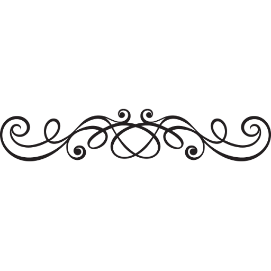 CÉLÉBRATIONS EUCHARISTIQUES du 6 au 13 avrilSamedi 6 avril15h00 – Jardins Intérieurs – Marielle Canuel / M. Ross16h30 – Saint-Lambert – Action de grâce pour Edner, Bruno et leurs familles Dimanche 7 avril 09h30 – Saint-Lambert – Lucille Lalonde Anger, 3e anniversaire / Parents et amis11h00 – Saint-Thomas-d’Aquin – Les paroissiens et paroissiennes des deux   communautésMardi 9 avril16h30 – Saint-Lambert – Pour les âmes du purgatoire / Josette de GrandpréMercredi 10 avril 16h30 – Saint-Thomas-d’Aquin – Parents défunts / Mme GroleauJeudi 11 avril 14h00 – Le Castel – Anne-Marie Laberge / Parents et amis16h30 – Saint-Lambert – Les paroissiens et paroissiennes des deux   communautésVendredi 12 avril 16h30 – Saint-Thomas-d’Aquin – Yvon Dumais / La famille DumaisSamedi 13 avril15h00 – Jardins Intérieurs –Fouad Chehata, anniversaire / Son épouse Céline16h30 – Saint-Lambert – Micheline Bourguignon Morin / Son époux et ses enfantsDimanche 14 avril 09h30 – Saint-Lambert – Jean Grant / France et Gérald11h00 – Saint-Thomas-d’Aquin – Claudette Bégin / Mariette et Gilles VendetteViens Seigneur ! Souffle ta viele vrai nom de DieuCélébrer la résurrection de Jésus, c’est remonter à la source, la miséricorde divine. C’est aussi décrire les effets qu’elle a sur nous. Elle touche plus de facettes de nos vies que nous pourrions l’imaginer.		--------------------------------------------------En ce dimanche, nous sommes invités à célébrer la miséricorde divine en nous réjouissant de ses effets dans la vie de l’Église et dans le monde en général.PRIÈRE DE LOUANGEEn ce dimanche de la Miséricorde divine, les lectures bibliques nous en ont présenté de nombreuses incarnations. Laissons monter vers Dieu notre louange pour ces dons.Béni sois-tu, Seigneur,toi, dont le nom est « Miséricorde ».C'est ta miséricorde qui déjoue nos verrous,nos portes fermées, nos cœurs alourdis.C'est ta miséricorde qui apporte la paixdans toutes les facettes de nos vies.C'est ta miséricorde qui renoue nos relations rompuesavec toi et avec les autres.C'est ta miséricorde qui soufflepour que notre péché ne soit jamais le dernier mot.Béni sois-tu, Seigneur,car c'est ta miséricorde qui nous envoieà la suite de Jésus pour le salut du monde.C'est ta miséricorde qui nous donne l'Esprit de vérité.C'est ta miséricorde qui met sur notre routedes gens capables de partage.C'est ta miséricordequi nous fait naitre comme tes enfants.Béni sois-tu, Seigneur,car c'est ta miséricordequi fait de nous les vainqueurs du monde.C'est ta miséricordequi transforme nos échecs en surprises de salut.C'est ta miséricordequi change nos fardeaux en victoires.Heureuses les personnesqui accident tr la foi en percevant les signesdonnés par le Ressuscité !Ces signes nous sont confiéspour que nous obtenions la vie en abondanceet que nous ayons l’audacede la proclamer et de la partager.Votre feuillet paroissial en ligne Vous partez bientôt en vacances, gardez contact avec nous. Chaque semaine, le feuillet paroissial rend compte de la vie locale, invite à la réflexion et indique les dates d’activités prochaines. 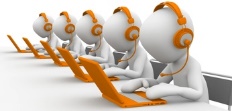 Votre semainier et ceux des autres paroisses sont accessibles en ligne à: www.semainierparoissial.com« La Fête de la Miséricorde divine »Le texte qui suit a été inspiré du Site La CroixAujourd’hui, nous célébrons le dimanche de la Miséricorde divine.  Cette fête fut d’abord célébrée en Pologne. Elle a été instituée en 1985 pour le diocèse de Cracovie par son évêque, le cardinal Franciszek Macharski. Puis à d’autres diocèses de Pologne avant d’être étendue à toute la Pologne en 1995 par le pape Jean-Paul II, à la demande de l’épiscopat polonais. Le 30 avril 2000, jour de la canonisation de sainte Faustine à Rome, le pape Jean-Paul II l’a élargie à toute l’Église universelle. Jésus est apparu à Sœur Faustine Kawalska, religieuse polonaise du début du XXe siècle, à plusieurs reprises afin de lui demander de réciter le chapelet. Dans son journal, Sœur Faustine a exprimé son désir que le premier dimanche après Pâques soit le dimanche de la Miséricorde. Elle en explique le sens dans son journal personnel:« Je désire que la fête de la Miséricorde soit le recours et le refuge pour toutes les âmes, et surtout, pour les pauvres pécheurs. En ce jour, les entrailles de ma Miséricorde sont ouvertes. Je déverse tout un océan de grâces sur les âmes qui s’approcheront de la source de ma Miséricorde. En ce jour, toute âme qui se confessera et communiera recevra le pardon complet. »René LefebvreThomas, un chrétien de notre tempsChaque année le deuxième dimanche de Pâques nous met en face de l’expérience spirituelle de Thomas. Rappelons-nous que malgré le fait qu’il est un des apôtres, il n’a pas eu droit à son apparition privée. Le Christ le rejoint et l’interpelle seulement huit jours plus tard, au cœur de la première communauté de croyants.Ce texte de l’évangile nous rappelle qu’il n’est pas facile de croire et que le premier réflexe devant le manque de preuves est de retourner dans notre passé : c’est ainsi que Thomas cherche les marques de la croix sur les mains et les pieds de Jésus. Pendant que Thomas est centré sur les marques du supplice, Jésus lui montre son corps de Ressuscité.Comme Thomas, nous cheminons lentement et nous avons besoin du soutien des autres. Nous devons nous donner des moyens pour grandir dans notre vie intérieure. Toute notre vie, nous demeurons des croyants à la recherche de Dieu, des croyants en route avec d’autres croyants.Il y a des gens à qui on se fie en les voyant. Il y a des gens à qui on ne se fie pas en les voyant. Puis il y a des gens à qui on se fie même si on ne les voit pas. Tout est question de ce que nous dégageons de notre personne avent même d’avoir commencé à parler ou à agir.Jésus-Ressuscité inspire la paix intérieure et la joie de se sentir reconnu comme un être important, et non comme un quelconque personnage sans importance.Gilles Baril, prêtre